Pressemeldung Nr. 01KW 11/2016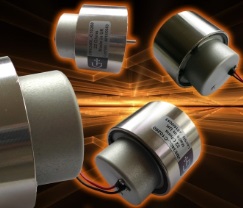 Geeplus rüstet eine weitere Voice Coil Motoren Baugröße mit Flex-Circuit ausMünchen, März 2016 – Eine zuverlässige elektrische Anbindung ist eine Grundvoraussetzung für den Einsatz von elektrischen Aktuatoren in der Medizintechnik. Die englische Firma Geeplus gilt als Marktführer für Ventilaktuatoren in der Beatmungstechnik und hat mit dem VM6340 jetzt eine weitere Baugröße der VM Voice-Coil-Aktuatoren mit einem Flexcircuit und einem Deckel auf der Spulenseite ausgerüstet. Der Vertrieb für Geeplus wird von der Münchner Firma MACCON Antriebskomponenten GmbH wahrgenommen.Voice-Coil-Aktuatoren oder auch Tauchspulenaktuatoren arbeiten nach dem Lorentz-Kraft-Prinzip und sind dadurch bidirektional aktiv ansteuerbar. Die konstante Kraftverteilung über dem Hub ermöglicht eine hohe Startkraft, die verbunden mit der geringen Masse der bewegten Spule höchste Dynamik erlaubt. Mit Voice Coil Aktuatoren lässt sich außerdem eine extrem kleine Hysterese erreichen. Durch diese Eigenschaften empfehlen sich Tauchspulenaktuatoren vor allem für dynamische und präzise Regelungsanwendungen, z.B. für Positionierung mit einem zusätzlichen Positionssensor oder Druck- oder Mischventile mit anderen Prozessgrößen als Feedback, z.B. als Ventilaktuator in Beatmungsgeräten oder in Analysegeräten.Geeplus bietet gerne auch kundenspezifische Modifikationen oder Neuentwicklungen an. Neben dem Know-How für das magnetische Design von elektrischen Aktuatoren werden auch mechanische Probleme wie z.B. besondere Anforderungen an die Laufeigenschaften und die Lebensdauer der Tauchspulen erfüllt. Für einen anderen Voice Coil Aktuator wurde z.B. eine extrem reibungsarme Führung entwickelt, die beste Laufeigenschaften bietet und damit gleichzeitig die Lebensdauer erhöht. Der entsprechende Aktuator wurde auf mehr als 100 Millionen Zyklen getestet!Neben den reinen Kenntnissen für das Design und die Fertigung von Produkten für Ihre Anwendung bietet unser Partner Geeplus aber auch das Know-How für die Entwicklung von Tools und Testprozeduren, die die Einhaltung der in Ihrer Anwendung kritischen Parameter garantieren und protokollieren.Besuchen Sie uns auf der Medtec Europe vom 12. – 14. April in Stuttgart (Stand 5C13) und treffen Sie dort auch die Kollegen von Geeplus. Die  aktuelle Presseinformation und  das  Pressebild der  Firma  MACCON GmbH  finden  Sie ebenfalls zum Download unter:  www.maccon.deWir freuen uns über eine entsprechende Veröffentlichung in einer Ihrer nächsten Ausgaben (Print/Online/Newsletter). Gerne stehen wir Ihnen für Rückfragen sowie für weitere Beiträge zur Verfügung.Verfasser der PressemitteilungVolker LöfflerEmail: v.loeffler@maccon.dePresse KontaktMACCON GmbH						Technische PresseagenturPaul Cullen							Frau Suna Akman-RichterTelefon: 	+49-89-651220-20				Telefon: +49-8104-6289040Fax 		+49-89-655217					E-Mail: suna@akmanrichter.deEmail:				   Internet: www.akmanrichter.com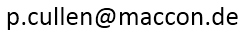 Über MACCON GmbH:MACCON ist ein technisch führender Anbieter von anspruchsvollen elektrischen Antriebslösungen in der Leistungsklasse 1W bis über 100kW. Seit Firmengründung im Jahre 1982 sind wir international tätig. Unsere Standardprodukte wie Motoren, Controller und Sensoren decken die meisten antriebstechnischen Aufgaben ab. Wir ergänzen dieses umfassende Angebot an Standardprodukten mit eigenen Entwicklungen, gestützt durch CAE-Software-Tools. Damit können wir kundenspezifische Antriebsprodukte entwickeln und fertigen. Wir arbeiten eng mit unseren Kunden auf „Engineer to Engineer“-Ebene, um die technisch und wirtschaftlich beste Lösung für jede neue Antriebsaufgabe zu realisieren.